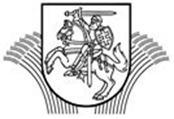 LIETUVOS RESPUBLIKOS ŽEMĖS ŪKIO MINISTRASĮSAKYMASDĖL ŽEMĖS ŪKIO MINISTRO 2014 M. RUGPJŪČIO 26 D. ĮSAKYMO NR. 3D-507 „DĖL LIETUVOS KAIMO PLĖTROS 2014–2020 METŲ PROGRAMOS ADMINISTRAVIMO TAISYKLIŲ PATVIRTINIMO“ PAKEITIMO2017 m. spalio 13 d. Nr. 3D-645Vilnius1. P a k e i č i u Lietuvos kaimo plėtros 2014–2020 metų programos administravimo taisykles, patvirtintas Lietuvos Respublikos žemės ūkio ministro 2014 m. rugpjūčio 26 d. įsakymu Nr. 3D-507 „Dėl Lietuvos kaimo plėtros 2014–2020 metų programos administravimo taisyklių patvirtinimo“:1.1. Pakeičiu 30.2 papunktį ir jį išdėstau taip:„30.2. užpildžius elektroninę formą asmeniškai ar per įgaliotą asmenį ŽŪMIS portalo interneto prieigoje adresu https://zumis.lt, jeigu tokia galimybė yra suteikta. Paramos paraišką pildant elektroniniu būdu ŽŪMIS portale, ji turi būti pateikta ne vėliau kaip iki kvietimo teikti paramos paraiškas paskutinės dienos 12 val. Kai paramos paraišką teikia įgaliotas asmuo, pareiškėjo įgaliojimas turi būti pateiktas Mokėjimo agentūrai likus ne mažiau nei 3 (trims) darbo dienoms iki paramos paraiškų pateikimo termino pabaigos. Paramos paraiška gali būti teikiama gavus iš Mokėjimo agentūros informaciją, kad įgaliojime nurodytam asmeniui suteikta atstovavimo teisė. Prie elektroninės paramos paraiškos užpildytos formos pridedami dokumentai turi būti elektroninės formos (popierinis dokumentas turi būti nuskenuotas). Elektroninės paramos paraiškos formos laukų išdėstymas ir pavadinimai gali skirtis nuo spausdintinės (popieriuje teikiamos) versijos. Jeigu dėl ŽŪMIS gedimo paskutiniąją kvietime teikti paramos paraiškas nurodyto laikotarpio dieną nepavyksta pateikti paramos paraiškos ir Mokėjimo agentūra apie ŽŪMIS neveikimą paskelbia interneto tinklalapiuose www.nma.lt ir https://zumis.lt, paramos paraišką, jos priedus bei motyvuotą prašymą su įrodymais, kad paramos paraiškos nepavyko pateikti dėl ŽŪMIS gedimo paskutiniąją kvietimo laikotarpio dieną, per 3 (tris) darbo dienas nuo paskutinės kvietimo teikti paramos paraiškas dienos pareiškėjas gali pateikti spausdintine forma (popieriuje) Mokėjimo agentūrai adresais, nurodytais interneto tinklalapyje www.nma.lt. Mokėjimo agentūra per 10 (dešimt) darbo dienų nuo paramos paraiškos gavimo dienos išnagrinėja pareiškėjo arba jo įgalioto asmens pateiktą motyvuotą prašymą ir priima sprendimą dėl paramos paraiškos priėmimo ar nepriėmimo ir apie tai informuoja pareiškėją.“1.2. Pakeičiu 36 punktą ir jį išdėstau taip:„36. Prašoma paramos suma negali būti keičiama. Numatytos investicijos po paramos paraiškos pateikimo iki paramos sutarties sudarymo arba sprendimo skirti paramą priėmimo, kai paramos sutartys nesudaromos, negali būti keičiamos.“1.3. Pakeičiu 39 punktą ir jį išdėstau taip:„39. Paramos paraiškų vertinimą sudaro šios dalys:39.1. atrankos vertinimas (kai taikoma);39.2. tinkamumo skirti paramą vertinimas.“1.4. Papildau nauju 42¹ punktu:„42¹. Mokėjimo agentūra nesiunčia pareiškėjui paklausimų, atmeta paramos paraišką ir neteikia paramos paraiškos svarstyti projektų atrankos komitetui, kai pagal konkrečios Programos priemonės kvietimą teikti paramos paraiškas:42¹.1. pateikta paramos paraiška užpildyta ne lietuvių kalba;42¹.2. pateikta paramos paraiška užpildyta netinkamos formos;42¹.3. prie paramos paraiškos pateiktas netinkamos formos verslo planas (taikoma, kai Priemonės įgyvendinimo taisyklėse nustatyta verslo plano forma);42¹.4. prie paramos paraiškos pateiktas Programos priemonės įgyvendinimo taisyklių priede nustatytos formos verslo planas, bet jis neparengtas (taikoma, kai pagal Priemonės įgyvendinimo taisykles verslo planas turi būti parengtas).“1.5. Pripažįstu netekusiais galios 46–53 punktus.1.6. Pakeičiu 133 punktą ir jį išdėstau taip:„133. Išlaidų kompensavimo su avanso mokėjimu būdas, kai avansas nėra EK tinkamos deklaruoti išlaidos, gali būti taikomas biudžetinių įstaigų ir viešųjų juridinių asmenų, kurių veiklą reglamentuoja Lietuvos Respublikos asociacijų įstatymas, Lietuvos Respublikos viešųjų įstaigų įstatymas arba Lietuvos Respublikos labdaros ir paramos fondų įstatymas, įgyvendinamiems projektams arba jų daliai.“1.7. Pakeičiu 174 punktą ir jį išdėstau taip:„174. Projektų ir paramos sutarties keitimai be Mokėjimo agentūros sutikimo nėra leidžiami.“1.8. Papildau nauju 174¹ punktu:    „174¹. Paramos gavėjas, norėdamas pakeisti projektą ir (arba) paramos sutartį, turi pateikti Mokėjimo agentūrai prašymą leisti keisti projektą ir (arba) paramos sutartį. Paramos gavėjo prašyme turi būti išdėstomi siūlomi pakeitimai, nurodomos pakeitimų priežastys ir pateikiamas planuojamų keitimų būtinumo pagrindimas, užtikrinama, kad keitimas neturės įtakos pradiniams projekto tikslams, atitikčiai tinkamumo gauti paramą sąlygoms ir reikalavimams, atrankos kriterijams (kai tokie taikomi), nepanaikins prisiimtų įsipareigojimų, nemažins priežiūros rodiklių, nurodytų paramos paraiškoje ir verslo plane (kai toks yra). Jeigu paramos gavėjas prašo leisti keisti projekto tinkamas finansuoti išlaidas, prie prašymo turi būti pateikiami trys komerciniai pasiūlymai (jei atliktos pirkimų procedūros, turi būti pateikiami pirkimų dokumentai) kiekvienos keičiamos tinkamos finansuoti išlaidos kainai pagrįsti. Kai dėl pakeitimų projekto investicijų vertė, nustatyta paramos sutartyje arba paramos paraiškoje, kai paramos sutartis nesudaroma, didėja daugiau kaip 2 000 Eur, paramos gavėjas kartu su prašymu leisti keisti tinkamas finansuoti išlaidas turi pateikti įrodymų, kad turi nuosavų ar skolintų lėšų apmokėti tą tinkamų finansuoti išlaidų dalį, kuriai neužtenka skirtos paramos sumos.“1.9. Pakeičiu 177 punktą ir jį išdėstau taip:„177. Mokėjimo agentūra gali leisti keisti projektą ir (arba) paramos sutartį šiais atvejais: 177.1. kai būtina pakeisti (pratęsti) projekto įgyvendinimo laikotarpį, neviršijant Programos priemonės įgyvendinimo taisyklėse nustatyto termino;177.2. kai keičiamos paramos sumos tarp paramos dalių (projekto įgyvendinimo etapų);177.3. kai keičiamos tinkamos finansuoti išlaidos, nedidinant patvirtintoje paramos paraiškoje numatytos skirti paramos sumos pagal atitinkamą tinkamų finansuoti išlaidų kategoriją. Tinkamų finansuoti išlaidų keitimas gali būti leidžiamas vieną kartą po paramos sutarties sudarymo arba po sprendimo skirti paramą priėmimo, kai paramos sutartys nesudaromos. Leidžiami tinkamų finansuoti išlaidų pakeitimai, kai:177.3.1. tinkamos finansuoti išlaidos kinta dėl prekės techninių parametrų;177.3.2. tinkamos finansuoti išlaidos kinta dėl prekės komplektacijos;177.3.3. viena tinkama finansuoti išlaida keičiama į kitą tos pačios kategorijos tinkamą finansuoti išlaidą, kuri skirta tai pačiai ekonominei veiklai vykdyti ir tam pačiam produktui gaminti ir (arba) paslaugai teikti;177.3.4. kelios tos pačios kategorijos tinkamos finansuoti išlaidos keičiamos į vieną tos pačios kategorijos tinkamą finansuoti išlaidą, skirtą numatytoms funkcijoms, kurios yra tarp anksčiau patvirtintų tinkamų finansuoti išlaidų, atlikti.177.4. kitais Programos priemonės įgyvendinimo taisyklėse numatytais atvejais.“1.10. Pakeičiu 180 punktą ir jį išdėstau taip:„180. Mokėjimo agentūra, gavusi motyvuotą paramos gavėjo prašymą pakeisti projektą ir (arba) paramos sutartį, įvertina prašymo aplinkybes ir priima sprendimą dėl paramos gavėjo prašymo. Priimdama sprendimą dėl paramos gavėjo prašymo keisti projektą ir (arba) paramos sutartį, Mokėjimo agentūra atsižvelgia į tas aplinkybes, kurių paramos gavėjas negalėjo numatyti teikdamas paramos paraišką, ir aplinkybes, nepriklausančias nuo paramos gavėjo, ir įvertina, ar bus pasiekti projekto tikslai ir suplanuoti priežiūros rodikliai. Jeigu keičiamos projekto tinkamos finansuoti išlaidos, Mokėjimo agentūra įvertina, ar šie keitimai yra tinkami pagal Taisyklių 177.3 papunktį, ar kiekviena planuojama išlaida yra pagrįsta (vertinamas kiekvienos planuojamos išlaidos būtinumas ir jos kainos dydžio pagrįstumas), taip pat, ar nedidėja paramos sutartyje arba paramos paraiškoje nurodyta paramos suma pagal atitinkamą tinkamų finansuoti išlaidų kategoriją.“1.11. Pakeičiu 181 punktą ir jį išdėstau taip:„181. Projekto ir (arba) paramos sutarties keitimai, dėl kurių būtų nepasiekti projekto tikslai ir rodikliai, taip pat kurie panaikina atitiktį tinkamumo gauti paramą sąlygoms ir reikalavimams, atrankos kriterijams (kai tokie taikomi), įsipareigojimams, yra neleidžiami.“2. N u s t a t a u, kad šiuo įsakymu patvirtinta paramos paraiškų vertinimo organizavimo tvarka taikoma paramos paraiškoms, kurių priėmimo pradžios data yra vėlesnė nei šio įsakymo įsigaliojimo data.Žemės ūkio ministras							          Bronius Markauskas